                           Week Beginning:   30.3.20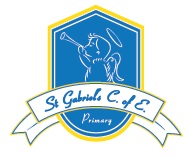 Year ReceptionHello children. Here are some resources you can use to add to the booklet you are already working on. We are thinking of you and hope you are having a nice week.EnglishThe Very Hungry CaterpillarWrite a diary entry for each day.‘On Monday he ate a ………’https://www.twinkl.co.uk/resource/t-t-1220-the-very-hungry-caterpillar-story-sequencing-4-per-a4MathsCounting on within 20.http://www.topmarks.co.uk/Flash.aspx?f=SpringNumberhttp://www.topmarks.co.uk/Flash.aspx?f=PostSortingcalculationsv2Counting in 2,shttps://www.twinkl.co.uk/resource/t-n-2427-noahs-ark-counting-in-2s-powerpointTopicTalk about why it is so important to have clean water to drink and how we are helping children to have thishttp://www.trueactivist.com/watch-these-zambian-children-getting-clean-water-for-the-first-time-their-reaction-will-humble-you/SPAG/PhonicsPhonics PlayPhase 3Learn the digraphs  er and ur R.EWe are looking at growingNoahs Arkhttps://www.twinkl.co.uk/resource/t-t-18435-noahs-ark-story-powerpointTricky WordsPractise writingyouseeUseful Links:www.twinkl.co.uk/offerwww.topmarks.co.ukhttp:/www.bbc.co.uk/teach/supermovers